 МУНИЦИПАЛЬНОЕ КАЗЕННОЕ  ОБЩЕОБРАЗОВАТЕЛЬНОЕ УЧРЕЖДЕНИЕ                       ЕРЁМИНСКАЯ основная образовательная  ШКОЛА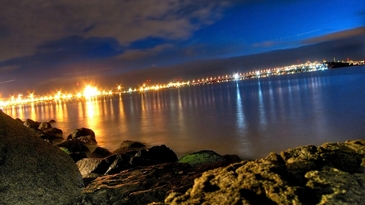                                                                                                    Выполнила:                                                               ученица 7 класса                                                                                   Благинина Дарья.                                                                                      Проверила:                                                                                  Ванчугова Ольга Сергеевна,                                                                               учитель географии1. Сколько миллионов квадратных километров составляет площадь всей поверхности суши.А) 149Б) 137В) 1612. Какие части света различали древнегреческие географы?А) Африка и АзияБ) Африка и ЕвропаВ) Европа и Азия3.  Какое явление можно наблюдать  в тропосфере?А) северное сияниеБ) дождь, снег, градВ) серебристые облака4. какую часть поверхности Земли занимает Мировой океан?А) 3\4Б)4\8В)4\25. Сколько основных литосферных плит выделяют?А) 7Б) 9 В) 89. Как называют нижний слой атмосферы?А) экзосфераБ) стратосфераВ) тропосфера6. Какая средняя годовая температура близ экватора?А) + 25-26 градусовБ) +54-55 градусов       В) +34-43 градуса   7.  Как показывают распределение годового количества осадков на карте?А) изолиниямиБ) изотермамиВ) изогипсами8. Как называют внутренние силы Земли?А) эндогеннымиБ) экзогеннымиВ) изотермами9. Сколько типов воздушных масс выделяют?А) 5 типовБ) 3 типаВ) 4 типа10. В каких широтах преобладают западные ветры?А) В северныхБ) В западныхВ) В умеренных11. Какова солёность  близ тропиков?А) 34 %0Б) 36 %0В) 32%012. Свойства вод океана?А) соленостьБ) температураВ) прозрачность